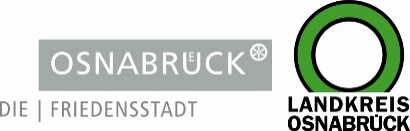 Landkreis und Stadt OsnabrückLandkreis und Stadt OsnabrückD I E   L A N D R Ä T I NAn die RedaktionAn die RedaktionLandkreis OsnabrückAm Schölerberg 149082 OsnabrückIhr AnsprechpartnerHenning Müller-DetertPressesprecherTel.: 0541 501-2463Mobil: 0175/4394675mueller-detert@Lkos.dewww.landkreis-osnabrueck.deD I E  O B E R B Ü R G E R M E I S T E R I NStadt OsnabrückReferat MedienRathaus / Bierstraße 2849074 OsnabrückTelefax: 0541 323-4353presseamt@osnabrueck.dewww.osnabrueck.deIhr AnsprechpartnerDr. Sven JürgensenPressesprecherTel.: 0541 323-4305Mobil: 01525/3232021juergensen@osnabrueck.deUnser Zeichen / Datummüde/16. Februar 2022Landkreis OsnabrückAm Schölerberg 149082 OsnabrückIhr AnsprechpartnerHenning Müller-DetertPressesprecherTel.: 0541 501-2463Mobil: 0175/4394675mueller-detert@Lkos.dewww.landkreis-osnabrueck.deD I E  O B E R B Ü R G E R M E I S T E R I NStadt OsnabrückReferat MedienRathaus / Bierstraße 2849074 OsnabrückTelefax: 0541 323-4353presseamt@osnabrueck.dewww.osnabrueck.deIhr AnsprechpartnerDr. Sven JürgensenPressesprecherTel.: 0541 323-4305Mobil: 01525/3232021juergensen@osnabrueck.deLandkreis OsnabrückAm Schölerberg 149082 OsnabrückIhr AnsprechpartnerHenning Müller-DetertPressesprecherTel.: 0541 501-2463Mobil: 0175/4394675mueller-detert@Lkos.dewww.landkreis-osnabrueck.deD I E  O B E R B Ü R G E R M E I S T E R I NStadt OsnabrückReferat MedienRathaus / Bierstraße 2849074 OsnabrückTelefax: 0541 323-4353presseamt@osnabrueck.dewww.osnabrueck.deIhr AnsprechpartnerDr. Sven JürgensenPressesprecherTel.: 0541 323-4305Mobil: 01525/3232021juergensen@osnabrueck.deLandkreis OsnabrückAm Schölerberg 149082 OsnabrückIhr AnsprechpartnerHenning Müller-DetertPressesprecherTel.: 0541 501-2463Mobil: 0175/4394675mueller-detert@Lkos.dewww.landkreis-osnabrueck.deD I E  O B E R B Ü R G E R M E I S T E R I NStadt OsnabrückReferat MedienRathaus / Bierstraße 2849074 OsnabrückTelefax: 0541 323-4353presseamt@osnabrueck.dewww.osnabrueck.deIhr AnsprechpartnerDr. Sven JürgensenPressesprecherTel.: 0541 323-4305Mobil: 01525/3232021juergensen@osnabrueck.dePressemitteilungSchulausfall wegen SturmOsnabrück. Wegen des erwarteten Unwetters mit orkanartigen Sturmböen fällt der Unterricht an allen Berufs- und allgemeinbildenden Schulen in Stadt und Landkreis Osnabrück am Donnerstag, 17. Februar, aus.Laut Erlasslage des Landes Niedersachsen soll allerdings in den Schulen eine Betreuung für Kinder und Jugendliche sichergestellt sein. Stadt und Landkreis appellieren allerdings an alle Eltern, ihre Kinder möglichst zu Hause zu lassen.PressemitteilungSchulausfall wegen SturmOsnabrück. Wegen des erwarteten Unwetters mit orkanartigen Sturmböen fällt der Unterricht an allen Berufs- und allgemeinbildenden Schulen in Stadt und Landkreis Osnabrück am Donnerstag, 17. Februar, aus.Laut Erlasslage des Landes Niedersachsen soll allerdings in den Schulen eine Betreuung für Kinder und Jugendliche sichergestellt sein. Stadt und Landkreis appellieren allerdings an alle Eltern, ihre Kinder möglichst zu Hause zu lassen.Landkreis OsnabrückAm Schölerberg 149082 OsnabrückIhr AnsprechpartnerHenning Müller-DetertPressesprecherTel.: 0541 501-2463Mobil: 0175/4394675mueller-detert@Lkos.dewww.landkreis-osnabrueck.deD I E  O B E R B Ü R G E R M E I S T E R I NStadt OsnabrückReferat MedienRathaus / Bierstraße 2849074 OsnabrückTelefax: 0541 323-4353presseamt@osnabrueck.dewww.osnabrueck.deIhr AnsprechpartnerDr. Sven JürgensenPressesprecherTel.: 0541 323-4305Mobil: 01525/3232021juergensen@osnabrueck.de